Ćw. 3H0:µ=6,0H1: µ≠6,0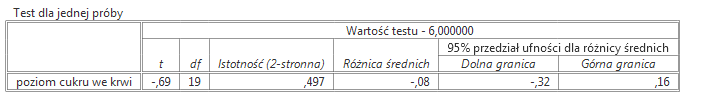 Istotność= 0,497>0,05 zatem brak podstaw do odrzucenia hipotezy H0 na poziomie istotnosci 0,05.Ćw. 6Hipoteza, którą chcemy sprawdzić:H0:µ1= µ2H1: µ1≠ µ2Najpierw sprawdzamy hipotezę (jednorodność wariancji)H0:σ21= σ22H1: σ21≠ σ22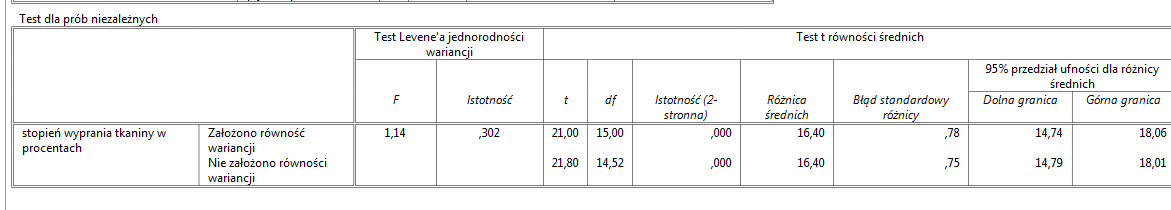 Istotność w teście Levene’a = 0,302 zatem brak podstaw do odrzucenia hipotezy H0.Następnie sprawdzamy prawdziwość hipotezy:H0:µ1= µ2H1: µ1≠ µ2Istotność =0,000 <0,05 zatem odrzucamy hipotezę H0 na rzecz hipotezy alternatywnej H1.Do wysłania:Ćw. 4,5 z pliku testy_psppĆw. 7( z pliku test_1)<-wykonać w pspp